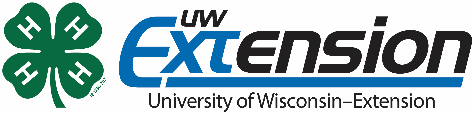 Tally Chart for Annual Financial Report TEMPLATE                                                                       4-H ClubJuly 1, 2017 – June 30, 2018Notes:IncomeIncomeExpenseExpenseFund RaisingIncomeFund Raising ExpensesMbr DuesEducational ExpensesDonationsDues Pd to Co. Leaders Assoc.(Insurance only item that fits this category)Investment IncomeCommunity Service ExpensesIncome from YD ServicesRecreation ExpensesOther/Pass thru Funds (must match expenses for this category)Other/Pass thru Funds (must match income for this category)TOTAL INCOMETOTAL EXPENSE